                    2017-2018  EĞİTİM  ÖĞRETİM  YILI  3 YAŞ  OCAK  AYI  AYLIK   PLANIAYIN RENGİAYIN ŞEKLİAYIN ŞEKLİSAYILARÖZBAKIMDEĞERLER EĞİTİMİYEŞİL-TURUNCUDİKDÖRTGEN-DAİRE-BEŞGENDİKDÖRTGEN-DAİRE-BEŞGEN5 VE 6 RAKAMIKENDİNE AİT EŞYALARI TOPLAMATUTUMLULUK-SORUMLULUK        KAVRAMLAR        KAVRAMLAR      MÜZİK ETKİNLİĞİW      MÜZİK ETKİNLİĞİWOYUN ETKİNLİĞİ TÜRKÇE DİL ETKİNLİĞİGECE – GÜNDÜZDOLU – BOŞSOĞUK – SICAK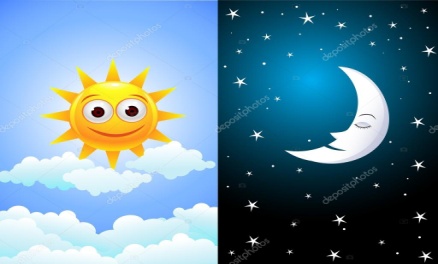 GECE – GÜNDÜZDOLU – BOŞSOĞUK – SICAKSONBAHAR GELDİBEN BİR AĞACIMBAK POSTACI GELİYORBEN BİR ELMA KURDUYUM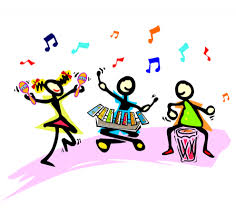 SONBAHAR GELDİBEN BİR AĞACIMBAK POSTACI GELİYORBEN BİR ELMA KURDUYUMTAVŞAN KAÇ TAZI TUT AÇ KAPIYI BEZİRGEN BAŞI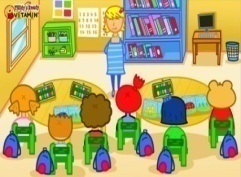 HİKAYE:     BEN VE OKULUMBADEM GÖZLÜMKAPLIMBAĞA PARMAK OYUNU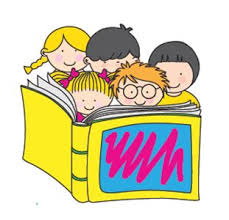 FEN VE DOĞA ETKİNLİĞİFEN VE DOĞA ETKİNLİĞİMONTESSORİ ETKİNLİĞİMONTESSORİ ETKİNLİĞİSANAT ETKİNLİĞİAKIL VE ZEKÂGEMİLER NEDEN BATMAZ?GÖKYÜZÜ NEDEN MAVİ?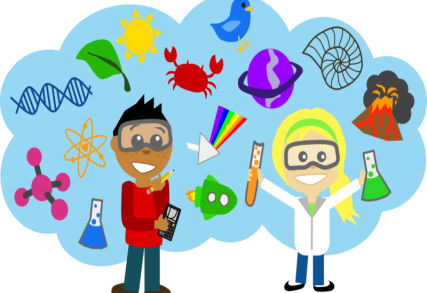 GEMİLER NEDEN BATMAZ?GÖKYÜZÜ NEDEN MAVİ?ÇORABIN EŞİNİ BULMAÇATAL –KAŞIK DÜZENLEME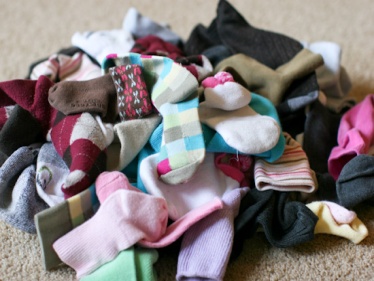 ÇORABIN EŞİNİ BULMAÇATAL –KAŞIK DÜZENLEMEYIRTMA YUVARLAMAKATLAMA ÇALIŞMASIBASKI  ÇALIŞMASI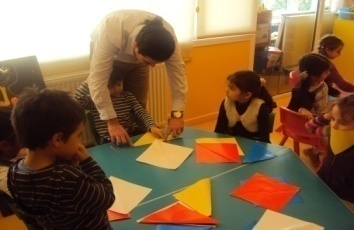 DÜZ ÇİZGİ ÜZERİNDE İLERİ – GERİ YÜRÜME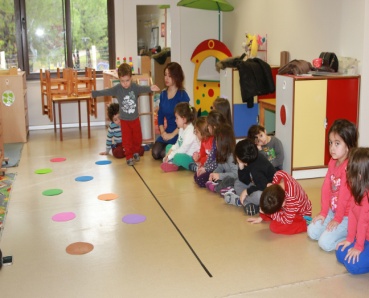             İNGİLİZCE            İNGİLİZCE OKUMA VE YAZMAYA HAZIRLIK OKUMA VE YAZMAYA HAZIRLIKMATEMATİK ETKİNLİĞİBELİRLİ GÜNLER VE HAFTALAR* BODY PART-İLLNESSSEASONS (mevsimler)CLOTHES(kışlık kıyafetler)CLOTHES(yazlık kıyafetler)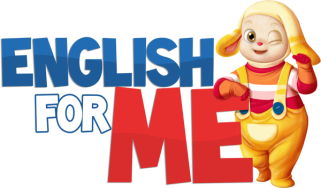 * BODY PART-İLLNESSSEASONS (mevsimler)CLOTHES(kışlık kıyafetler)CLOTHES(yazlık kıyafetler)ÇİZGİ ÇALIŞMASIMAKAS ÇALIŞMASI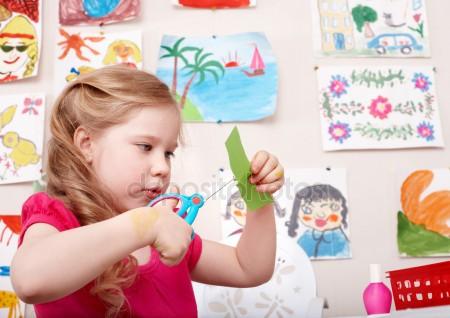 ÇİZGİ ÇALIŞMASIMAKAS ÇALIŞMASIYENİ RAKAMLAR VE ŞEKİLLER ÖĞRENİYORUZ 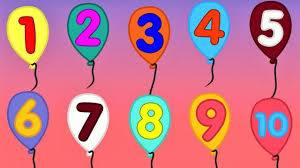 -15 OCAK ENERJİ TASARRUFU HAFTASI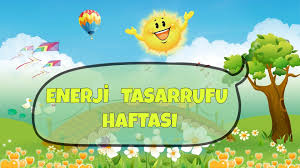 DEĞERLİ VELİMİZ;SALI GÜNLERİMİZ KİTAP GÜNÜDÜR.(Çocukların Evden getirdikleri kitaplar okunacaktır.)CUMA GÜNLERİMİZ OYUNCAK GÜNÜDÜR.AYLIK PLANIMIZI  DETAYLI  OLARAK  İLKİZLER  SİTEMİZDEN TAKİP EDEBİLİRSİNİZ.CUMA GÜNÜ PAYLAŞIM GÜNÜMÜZDÜR.FOOD BASED (MUZ) 19 OCAK CUMA GÜNÜ.19 OCAK CUMA GÜNÜ KARNE TÖRENİ.DEĞERLİ VELİMİZ;SALI GÜNLERİMİZ KİTAP GÜNÜDÜR.(Çocukların Evden getirdikleri kitaplar okunacaktır.)CUMA GÜNLERİMİZ OYUNCAK GÜNÜDÜR.AYLIK PLANIMIZI  DETAYLI  OLARAK  İLKİZLER  SİTEMİZDEN TAKİP EDEBİLİRSİNİZ.CUMA GÜNÜ PAYLAŞIM GÜNÜMÜZDÜR.FOOD BASED (MUZ) 19 OCAK CUMA GÜNÜ.19 OCAK CUMA GÜNÜ KARNE TÖRENİ.DEĞERLİ VELİMİZ;SALI GÜNLERİMİZ KİTAP GÜNÜDÜR.(Çocukların Evden getirdikleri kitaplar okunacaktır.)CUMA GÜNLERİMİZ OYUNCAK GÜNÜDÜR.AYLIK PLANIMIZI  DETAYLI  OLARAK  İLKİZLER  SİTEMİZDEN TAKİP EDEBİLİRSİNİZ.CUMA GÜNÜ PAYLAŞIM GÜNÜMÜZDÜR.FOOD BASED (MUZ) 19 OCAK CUMA GÜNÜ.19 OCAK CUMA GÜNÜ KARNE TÖRENİ.DEĞERLİ VELİMİZ;SALI GÜNLERİMİZ KİTAP GÜNÜDÜR.(Çocukların Evden getirdikleri kitaplar okunacaktır.)CUMA GÜNLERİMİZ OYUNCAK GÜNÜDÜR.AYLIK PLANIMIZI  DETAYLI  OLARAK  İLKİZLER  SİTEMİZDEN TAKİP EDEBİLİRSİNİZ.CUMA GÜNÜ PAYLAŞIM GÜNÜMÜZDÜR.FOOD BASED (MUZ) 19 OCAK CUMA GÜNÜ.19 OCAK CUMA GÜNÜ KARNE TÖRENİ.DEĞERLİ VELİMİZ;SALI GÜNLERİMİZ KİTAP GÜNÜDÜR.(Çocukların Evden getirdikleri kitaplar okunacaktır.)CUMA GÜNLERİMİZ OYUNCAK GÜNÜDÜR.AYLIK PLANIMIZI  DETAYLI  OLARAK  İLKİZLER  SİTEMİZDEN TAKİP EDEBİLİRSİNİZ.CUMA GÜNÜ PAYLAŞIM GÜNÜMÜZDÜR.FOOD BASED (MUZ) 19 OCAK CUMA GÜNÜ.19 OCAK CUMA GÜNÜ KARNE TÖRENİ.DEĞERLİ VELİMİZ;SALI GÜNLERİMİZ KİTAP GÜNÜDÜR.(Çocukların Evden getirdikleri kitaplar okunacaktır.)CUMA GÜNLERİMİZ OYUNCAK GÜNÜDÜR.AYLIK PLANIMIZI  DETAYLI  OLARAK  İLKİZLER  SİTEMİZDEN TAKİP EDEBİLİRSİNİZ.CUMA GÜNÜ PAYLAŞIM GÜNÜMÜZDÜR.FOOD BASED (MUZ) 19 OCAK CUMA GÜNÜ.19 OCAK CUMA GÜNÜ KARNE TÖRENİ.